ПОЛОЖЕННЯ 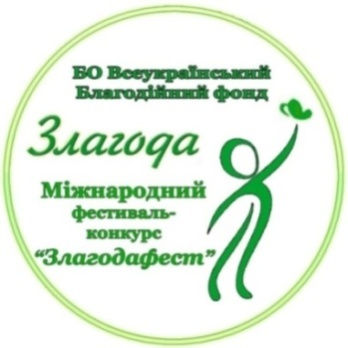 ДИСТАНЦІЙНОГОМІЖНАРОДНОГО БАГАТОЖАНРОВОГОФЕСТИВАЛЮ-КОНКУРСУ«Острів Злагоди»Фестиваль засновано та проводиться за підтримки благодійної організації Всеукраїнський благодійний фонд «Злагода»,  Уряду Республіки Болгарії, Міністерства освіти та науки, Міністерства культури Республіки БолгаріяВ рамках творчого проекту «Зі Злагодою у серці, з Україною у душі !»Положення затверджено: президентом Благодійної Організації  Всеукраїнського благодійного фонду «Злагода» Богомоловою Ольгою Миколаївною.Термін проведення: 06 листопада 2021 року. Місце проведення: місто Запоріжжя (Україна) Форма проведення: дистанційно.Результати дистанційної конкурсної програми ви отримаєте на нову пошту через 10-15 діб після закінчення прийому заявок конкурсантів.Дане Положення є офіційним запрошенням колективам та окремим виконавцям на МІЖНАРОДНИЙ  БАГАТОЖАНРОВИЙ  ФЕСТИВАЛЬ-КОНКУРС«Острів Злагоди»06  листопада 2021 рокуФестиваль-конкурс не є комерційним заходом. Благодійні внески за участь у фестивалі-конкурсі спрямовуються на розвиток мистецтва України, на організацію та проведення фестивалю-конкурсу. Всі витрати по організації та проведенню фестивалю-конкурсу здійснюються винятково за благодійні та спонсорські внески.До участі запрошуються:Хореографічні колективи та солісти (народні, стилізовані народні танці, сучасні, естрадно-спортивні, класичні, стилізовані танці, театр танцю, хіп-хоп, кантрі, бальні, рок-н-рол, степ, modern, техно, джаз – фанк та  інші).Вокальні колективи та солісти (народні та академічні хори, ансамблі, гурти, дуети, тріо, квартети, естрадний, джазовий вокал, авторська пісня  та  інші).Інструментальні виконавці народної, сучасної та класичної музики (солісти,                ансамблі, оркестри та  інші).Театральні колективи, читці, театри мініатюр, пантоміми, театри мод.Циркові колективи, соло, дуети, тріо.Народні майстри.Кількість учасників не обмежена. Без вікових обмежень.Номінації:1. Вокал - соло, ансамблі (естрадний, народний, фольклор, джаз-спів, acappella, академічний та іншій). Тривалість виступу до 4 хвилин.2. Хореографія - соло і колективи (народний, стилізований, естрадний, класичний танець, естрадно-спортивний танець, бальний танець, сучасна хореографія, рок-н-рол та  інша). Тривалість виступу до 4 хвилин.3. Театральна творчість - театри, художнє читання, авторські та власні твори та  інша. Тривалість виступу театральних колективів до 20 хвилин, інше до 4 хвилин.Театр мод - лінія прет-а-порте, вечірній одяг, тінейджерський одяг, історичний костюм, сценічний костюм і та ін. Тривалість виступу до 10 хвилин.4. Інструментальна музика -  ансамблі, оркестри, соло (народна, духова, класична, естрадна музика та  інша). Тривалість виступу до 7 хвилин.5. Оригінальний жанр – колективи, окремі виконавці (номери циркового жанру властиві даному колективу), ментальна математика, фігурне ковзання та інший. Тривалість виступу до 10 хвилин.6.Вокально-інструментальний жанр - Тривалість виступу до 7 хвилин.7.Вокально– хореографічний жанр - Тривалість виступу до 5 хвилин.8. Народні майстри - народно-прикладне, декоративне, ужиткове мистецтво, образотворче мистецтво, hand-made, (живопис, графіка, фотомистецтво, скульптура, гончарство, створення одягу). Фото 3-5-ти робіт.У Фестивалі приймають участь учасники у таких вікових категоріяхI категорія діти – від 4 до 6 років;II категорія діти – від 6 до 9 років;III категорія діти – від 9 до 12 років;ІV категорія діти – від 12 до 14 років;V категорія – від 14 до 16 роківVІ категорія – від 16 до 18 роківVІI категорія  – від 18 до 21 років;VIІІ категорія – від 21 і старшіIХ категорія – Професіонали;Х категорія - змішанаХІ категорія - дебютДо участі в фестивалі-конкурсі запрошуються:дитячі та юнацькі творчі, колективи і солісти без вікових  обмежень, які подали заявку державною мовою та сплатили організаційний внесок: до 06  листопада 2021 року включно.У разі якщо учасник або колектив сплатив організаційний внесок, але не подав заявку на конкурс і не попередив оргкомітет за 5 днів, внесена сума не повертається, а спрямовується на реалізацію фестивальних завдань.Фестиваль – конкурс відкритий для кожного колективу або окремого виконавця, який згоден з умовами даного Положення.Бонуси для  керівників  від  10 учасників.  Фестивальні внески:Внесок у фонд розвитку фестивалю– конкурсу:Благодійний внесок (за виконання ОДНОГО конкурсного номеру в одній номінації) при ДИСТАНЦІЙНІЙ участі:    У разі бажання конкурсантаможе виконати не один, а два конкурсні номери він сплачує за виконання другого номеру – соло, дуети, тріо - 80% від вартості номеру,- квартети, групи  від 5 осіб - 50% від вартості номеру.Організаційний  внесок за другий номер іншої номінації вноситься 100%.******************************************************************************Для  учасників з України реквізити для оплати: (р/р  для перерахування гривні)Отримувач: ВБФ «Злагода»Р/р № UA283395000000026004426100001Код ЄДРПОУ 40314386 Призначення платежу:  Благодійний внесок на статутну діяльність фонду (вказати ім’я та прізвище, чи назву колективу учасника згідно заявки)******************************************************************************Для  учасників з інших країн реквізити для оплати:(р/р  для перерахування в  єврах)******************************************************************************Благодійний внесок на розвиток фестивалю– конкурсу включає:забезпечення творчої роботи журі і режисерської групи;забезпечення учасників поліграфічною і сувенірною продукцією (дипломи, подяки, призи тощо);організаційно-технічне забезпечення;Заявки на фестиваль - конкурс приймаються до 06 листопада 2021 року включно.В фестивалі – конкурсі участь дітям інвалідам, дітям з багатодітних сімей, дітям позбавленим батьківського піклування та дітям, батьки яких є учасниками АТО, надається  знижка 20%. Про це необхідно зазначити у заявці та вислати фото документу, що підтверджує статус дитини.В фестивалі – конкурсі дітям сиротам участь  безкоштовна. Про  участь такої  дитини  потрібно повідомити координатору  фестивалю Ользі  Миколаївні  зателефонувати їй  або  написати  в  вайбері.  Порядок акредитації та участі у фестивалі-конкурсі.Для участі у фестивалі-конкурсі необхідно заповнити електронну заявку на сайті: Посилання на сайт:https://zlagodafest.orgЗаявка учасника оформлюється державною мовою та надсилається до оргкомітету не пізніше 06 листопада 2021 року.В заявці заповнюються всі рядки та надаються  відповіді на всі запитання.  Заявка заповнюється виключно українською мовою.Приймається до розгляду тільки посилання на YouTube ресурс:конкурсні номери, фото робіт (для майстрів), фото або скріншоти квитанцій про сплатута документи, що підтверджують статус дитини для отримання  20% знижки. Не приймаютьсяпосилання вашого виступу на Facebook, посилання на всіх файлообмінниках, особливо розташованих на платформах  mail.ruЗвертаємо вашу увагу! Якщо, приймають участь декілька учасників,то вам необхідно заповнювати окрему заявку на кожного учасника.Сплативши благодійний внесок, та відправивши заявку - ви погоджуєтеся з умовами проведення фестивалю - конкурсу та діями даного Положення.Оргкомітет має право розміщувати на своєму сайті та в соціальних мережах фотографії та інформацію про учасників заходу і використовувати їх в рекламних цілях.Журі фестивалю-конкурсу          Склад журі формується оргкомітетом фестивалю з відомих артистів, педагогів творчих дисциплін, режисерів, керівників творчих колективів, діячів культури та мистецтв, громадських діячів.          Список членів журі не розголошується до початку фестивалю. Рішення журі є остаточним і оскарженню не підлягає. Журі має право не коментувати оцінювання виступів колективів і окремих виконавців.          Конкурсні виступи учасників оцінюються за загальноприйнятими критеріями: технічна майстерність (відповідно номінації), артистизм, складність репертуару, костюм.Призи та нагороди             У кожній номінації, віковій категорії присвоюються звання:                                   - Лауреата I, II та III ступенів,- Лауреати I  ступеню  окремі виконавці: нагороджуються дипломом і кубком (соло),- Лауреати I  ступеню малі форми: нагороджуються дипломом на  колектив, кубком на колектив, медалями кожному учаснику та дипломом для  кожного учасника. (дуети, тріо, квартети), - Лауреати  I  ступеню колективи та ансамблі від 5 та більш осіб нагороджуються:  дипломом на  колектив, кубком на колектив, медалями кожному учаснику та дипломом для  кожного учасника. - Лауреати IІ та  ІІІ ступеню  окремі виконавці та  малі  форми нагороджуються  дипломом окремому виконавцю, дипломом  на  колектив,  медалями кожному учаснику та дипломом для  кожного учасника. (соло, дуети, тріо, квартети).- Лауреати ІІ та ІІІ ступеню  колективи та ансамблі від  5 та більш осіб нагороджуються  дипломом на  колектив, кубком на колектив, медалями кожному учаснику та дипломом для  кожного учасника. В номінації "Народні майстри": народно-прикладне, декоративне, ужиткове, образотворче мистецтво, hand-made (живопис, графіка, фотомистецтво, скульптура, гончарство, створення одягу)- Лауреати  I ступені окремі учасники  нагороджуються дипломами та керамічним кубком.- Лауреати  I ступені колективні  роботи  нагороджуються дипломом  на  колектив, кубком на колектив, дипломом та  медалями кожному  учаснику.- Лауреати  II та III ступенів окремі учасники та  колективні роботи нагороджуються кожному учаснику дипломами та медалями.- Найкращому учаснику (соло чи колектив) присвоюється:«ГРАН-ПРІ» фестивалю – конкурсу. Володар «ГРАН-ПРІ» отримує кубок «ГРАН-ПРІ».Журі фестивалю залишає за собою право не присуджувати «Гран Прі» - Рішенням журі передбачені спеціальні дипломи для колективів і окремих виконавців:«Віртуоз музичного мистецтва»«Яскравий талант фестивалю»«За майстерність виконання власного твору»Володар  спеціальних дипломів отримує диплом.Всі керівники, концертмейстери,які представили колективи та учасників на конкурс автоматично згідно поданих учасником заявок нагороджуються Подяками за вагомий внесок у розвиток дитячої та юнацької творчості талановитої молоді України.Бонуси для  керівників  від  10 учасниківПід час проведення фестивалю-конкурсу обробка персональних даних учасників здійснюється відповідно до Закону України «Про захист персональних даних» від 01.06.2010 р. № 2297-VІ.Бажаючі придбати додаткову пам’ятну фестивальну атрибутику (кубок, медаль, сувенірна тарілочка з логотипом фестивалю) замовляються окремо. Учасники отримують нагороди, кубки, дипломи «Новою поштою». Сплачують  послуги доставки нової почти - учасники фестивалю. Оргкомітет фестивалю: Координатор фестивалю:  +38(068)927 09 99; +38(066)785 95 99  (Viber, WhatsApp, Telegram) – Ольга Миколаївна                                                      e-mail: zlagodafest@gmail.comПосилання на сайт: https://zlagodafest.org